REQUESTS AND ACKNOWLEDGEMENTS FOR THE ‘THIS IS MUHAMMAD  صلى الله عليه وسلم   ’ E-BOOKLET AND THE HAJJ E-BOOKLETVOL. 4	From the Archive of Dr Umar Azam	Manchester, UKNovember 2011THANK YOU. YES RECEIVED, BUT IF WHOLE LITERATURE IS SENT BOOK FORM, IT SERVE THE PURPOSE BETTER.......................................................................................Assalam-ualaikumThanx a lot for sending these very valuable assets to me.Ehtesham........................................................................................Walaikum assalam wa rehmatullahe wa barakaatohu. Alhamdo Lillah i have received lots of material which I hope & pray will prove a source of real knowledge for self-improvement and for spreading knowledge.Thank you & jazak Allah khairidrees........................................................................................Amin,
Items received with thank. 
May Allah SWT reward you abundantly amin. 
AAY..........................................................................................Jazak Allah Dr. Umar.- Show quoted text --- Wasim Noor
Accountant, AB Industrial Complex
Ahmed N. Al-Binali & Sons Co.
Mob.:   +966-533 8343 07
Office:  +966-3-859 5555 Ext. 847
Fax:     +966-3-859 3219
Other Contact: noorwasim@hotmail.com..................................................................................Wa alaikum Assalaam vrb,

Thank you very much for all your Islamic writings and ebooks.  I have
received all the emails with attachments; I could download and open
the attachments.

Thank you once again,
Allah haafiz,
Hameed
-----------......................................................................................Wa Aleikom Assalam,                                            Thanks dear, the mails have been received to me.Wassalam Akram....................................................................................Assalamu alayku,
  Thank you very much for the materials. This is to confirm that I have received mails including attachments of the Islamic resources !!
 
Jazakallahu khair !!..........................................................................................Assalaamu AlaikumJazak-Allah khair.Yes, I have received them.Wassalaam. - MB (from Sydney, Australia)..........................................................................................Walaikum SalamI've received your 17 emails including this email...JazakAllah- Show quoted text --- Regards,
Sameer Badar....................................................................................................................................................................................okkkkkkkkkkk..........................................................................................Thanks I received your email..........................................................................................To acknowledged the receipt of your mails. Jazkallahu khairan.Sulayman Dauda..........................................................................................jazakumu la aran.

thanksBest regards……..........................................................................................- Show quoted text -..........................................................................................W.Salam.I have received theIslamic resources.Thanks & Regards,Adnan AzeemIndia...........................................................................................Walaikumussalaam.Thank u for your cordial help. I have got the resources that send by you. But now, please don’t send  anything else in this email address. I f u want to send any resources please send that in skamalcuet@yahoo.com.Thanks in advanceSarwar Kamal..........................................................................................All Email received.Regards,Ali- Show quoted text --- 
Regards,Syed Muhammad Ali..........................................................................................Salaam, I have received the islamic resources..Thank you..........................................................................................Best regards……

Assalamu Allakum my Brother in Islam,              This is to acknowledge the receipt of your mail and to say thank you,Jazzakumllahi aikrah.
AZEEZ SHELLE BUKOLA
BUDGET TRAVELS LTD
SUITE 21/41 ILUPEJU SHOPPING COMPLEX,
33,TOWN PLANNING WAY,ILUPEJU,LAGOS.
D/Line: +234 8037280930
Land line:01 2126802
email :budgettravels@yahoo.com..........................................................................................
 Assalamu Alaikum
Dr Umar Azam,
I have safely received all attachment.
Thank you. .........................................................................................ThanksFrom Javed..........................................................................................hide details Oct 7hide details Oct 7hide details Oct 8hide details Oct 9hide details Oct 10show details Oct 10hide details Oct 10hide details Oct 10hide details Oct 11hide details Oct 11hide details Oct 11
Jazak Alahhide details Oct 11hide details Oct 13hide details Oct 13hide details Oct 14hide details Oct 15hide details Oct 16hide details Oct 17hide details Oct 17hide details Oct 17hide details Oct 18hide details Oct 20hide details Oct 20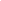 